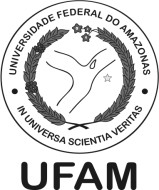 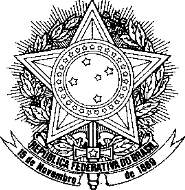 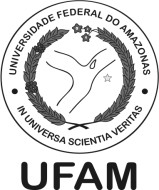 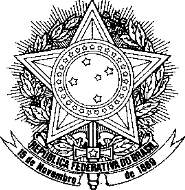 DECLARAÇÃO DE GUARDA DE DIAS DEVIDO PRECEITOS RELIGIOSOSDeclaro, para fins de apresentação ao processo de análise acadêmica da Universidade Federal do Amazonas,  que a/o estudante 		, inscrito sob matrícula nº _______________________, não teve possibilidade de cursar a(s) disciplina(s) _________________________________________________, neste semestre letivo vigente, devido a ausência de prestação alternativa de frequência e das atividades referentes à(às) disciplina(s) supracitada(s), sendo a prestação alternativa um requisito disposto na LDB (Lei no 9.394/1996). 	,	de	de 20	.Assinatura e Carimbo do (a) Coordenador de Curso . 